В краевом государственном автономном учреждении социального обслуживания «Арсеньевский социально – реабилитационный центр для несовершеннолетних «Ласточка» существует новый вид государственной помощи – социальное сопровождение семьи с детьмиСодействие в предоставлении медицинской, психологической, педагогической, юридической, социальной помощи, не относящейся к социальным услугам, на основании ст.22 № 442-ФЗ «Об основах социального обслуживания граждан в Российской Федерации» (вступил в силу с 1 января 2015 года).Социальное сопровождение может осуществляться в отношении следующих категорий семей с детьми:Семьи с одним родителем, воспитывающие несовершеннолетних детей;Многодетные семьи;Семьи, воспитывающие детей-инвалидов;Семьи, воспитывающие детей с ограниченными возможностями здоровья в возрасте до 3 лет;Замещающие семьи;Матери с новорожденными детьми, имеющие намерение отказаться от ребенка;Семьи, в которых несовершеннолетний ребенок находится в конфликте с законом;Семьи, находящиеся в социально опасном положении;Семьи беженцев и вынужденных переселенцев.КГАУСО Арсеньевский СРЦН «Ласточка» находится по адресу: 692343, г. Арсеньев, ул. Лысенко, д.3.
Сайт: http://arslastochka.ucoz.ru
Телефон: 842361 32448.
В Анучинском муниципальном районе можно обратиться к специалисту по работе с семьей и детьми  Данилиной Марине Владимировне по адресу: 692300, с. Анучино, ул. Лазо, д.1 каб. № 1.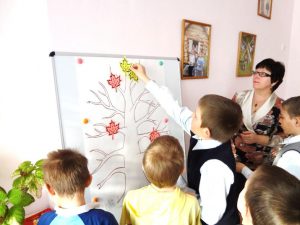 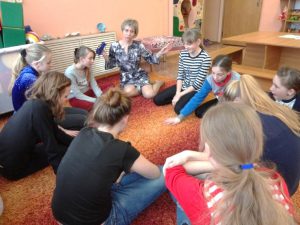 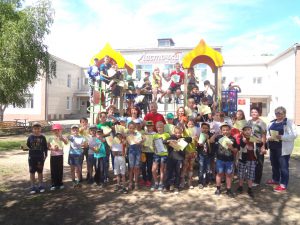 